 Das „Informationsblatt Euregioschulen“ habe ich gelesen. Ich bin mit den Voraussetzungen zum Erhalt des Labels einverstanden Ich habe die Datenschutzerklärung der Euregio Maas-Rhein zur Kenntnis genommen und erkläre ich mich mit der Verarbeitung, Erfassung und Speicherung dieser personenbezogenen Daten durch die EVTZ Euregio Maas-Rhein (EMR) und ihrer Partner einverstanden.  Die trinationale Zertifizierungskommission entscheidet bei ihrer nächsten Zusammenkunft über meinen Antrag. Sie tagt mindestens einmal im Jahr. Wird meinem Antrag stattgegeben, darf sich meine Einrichtung 3 Jahre lang „Euregioschule“ nennen. Nach Ablauf dieser Frist muss dieser Antrag erneut gestellt werden.  Ich habe diesem Antrag die folgenden Dokumente beigefügt: Ein Auszug aus dem Stundenraster o.ä. Ein Bericht über die euregionalen Aktivitäten des letzten und laufenden Schuljahres (Vorlage auf der EMR-Website) Auszüge aus dem Schulprojekt, Medienberichte und andere Hinweise darauf, dass meine Schule den euregionalen Gedanken auch nach außen hin sichtbar verfolgt, können nachgereicht werden. 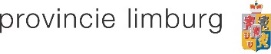 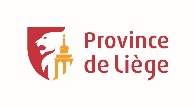 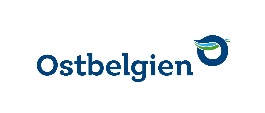 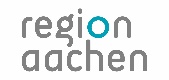 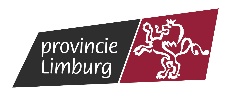 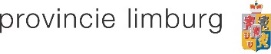 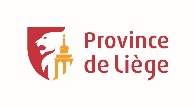 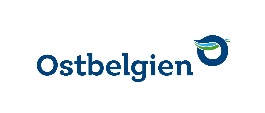 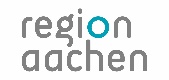 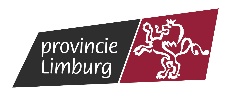 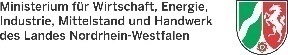 		1. Wir sind …Name der Schule:Straße & Nr.:PLZ:Ort:Land:Tel.:E-Mail:Kontaktperson:Datum Antragstellung:2. Erfüllen wir die Voraussetzungen?Voraussetzungen für den Erhalt des Labels „Euregioschule“ (Sekundarschulen): ChecklisteVoraussetzungen für den Erhalt des Labels „Euregioschule“ (Sekundarschulen): ChecklisteWir bieten Nachbarsprachenunterricht ab des ersten Jahres der Sekundarschule an. Ein Stundenraster befindet sich im Anhang.Dieser Nachbarsprachenunterricht wird durchschnittlich mindestens 80 Minuten pro Woche angeboten. Ein Stundenraster (o.ä.) befindet sich im Anhang.Wir verfügen über Fachlehrkräfte zum jeweiligen Nachbarsprachenunterricht. Unsere Partnerschule befindet sich in einem anderen Sprachgebiet der Euregio Maas-Rhein oder in einer angrenzenden Euregio.Wir bieten allen Schülerinnen und Schülern min. einmal pro Jahr eine persönliche Interaktion mit anderssprachigen Schülerinnen und Schülern. Wir werden unmittelbar nach der Aktivität darüber berichten. Eine Vorlage befindet sich hier.Wir setzen uns dafür ein, dass der euregionale Gedanke und das Label an unserer Schule in Zukunft sichtbar wird: auf der Schulinternetseite, im Schulprojekt, in schulinternen Curricula, in Medienberichten, bei Veranstaltungen…Wir bieten unseren Schülerinnen und Schülern die Möglichkeit zum Erwerb eines Sprachzertifikats (Delf/Dalf, Goethe, CnavT) und/oder euregionaler Zertifizierungen.Wir bieten unseren Schülerinnen und Schülern die Möglichkeit eines euregionalen Praktikums und/oder einer euregionalen Studien- oder Berufsorientierung.Sie wollen Euregioschule werden, doch trotz aller Anstrengungen erfüllen Sie noch nicht alle Kriterien?Nehmen Sie Kontakt mit uns auf oder formulieren Sie Ihre Frage sofort hier:3. Angaben zur Partnerschule Wir suchen noch eine Partnerschule in der Euregio Maas-Rhein oder in einer angrenzenden Euregio. Wir haben eine Partnerschule in … Region Aachen  B Limburg NL Limburg Lüttich Deutschspr. Gem. ………………………….Name der Partnerschule:Straße & Nr.:PLZ:Ort:Land:4. EinverständniserklärungName:Funktion in der Organisation:Datum:Name und Unterschrift der Schulleitung: